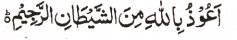 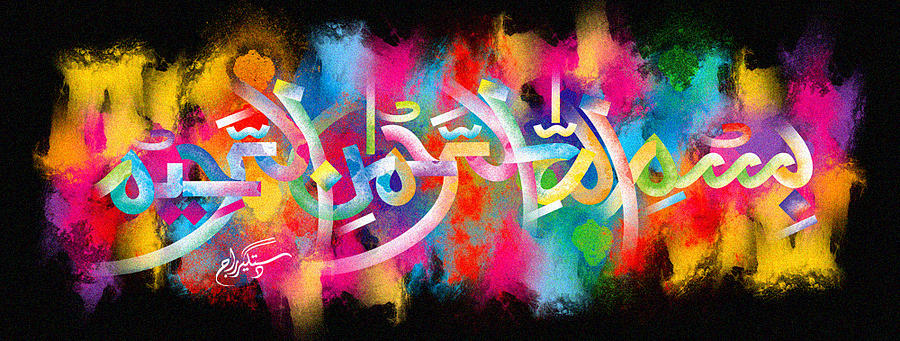 The Miracle Satsuma of 1st December 2015The Exclusive Islamic Miracle Photographs of Dr Umar Elahi AzamTuesday 1st December 2015Manchester, UKIntroductionThere were impressions of the  Name of Allah  on the external surface, made by the pith and on the slices of this Satsuma.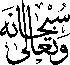 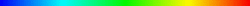 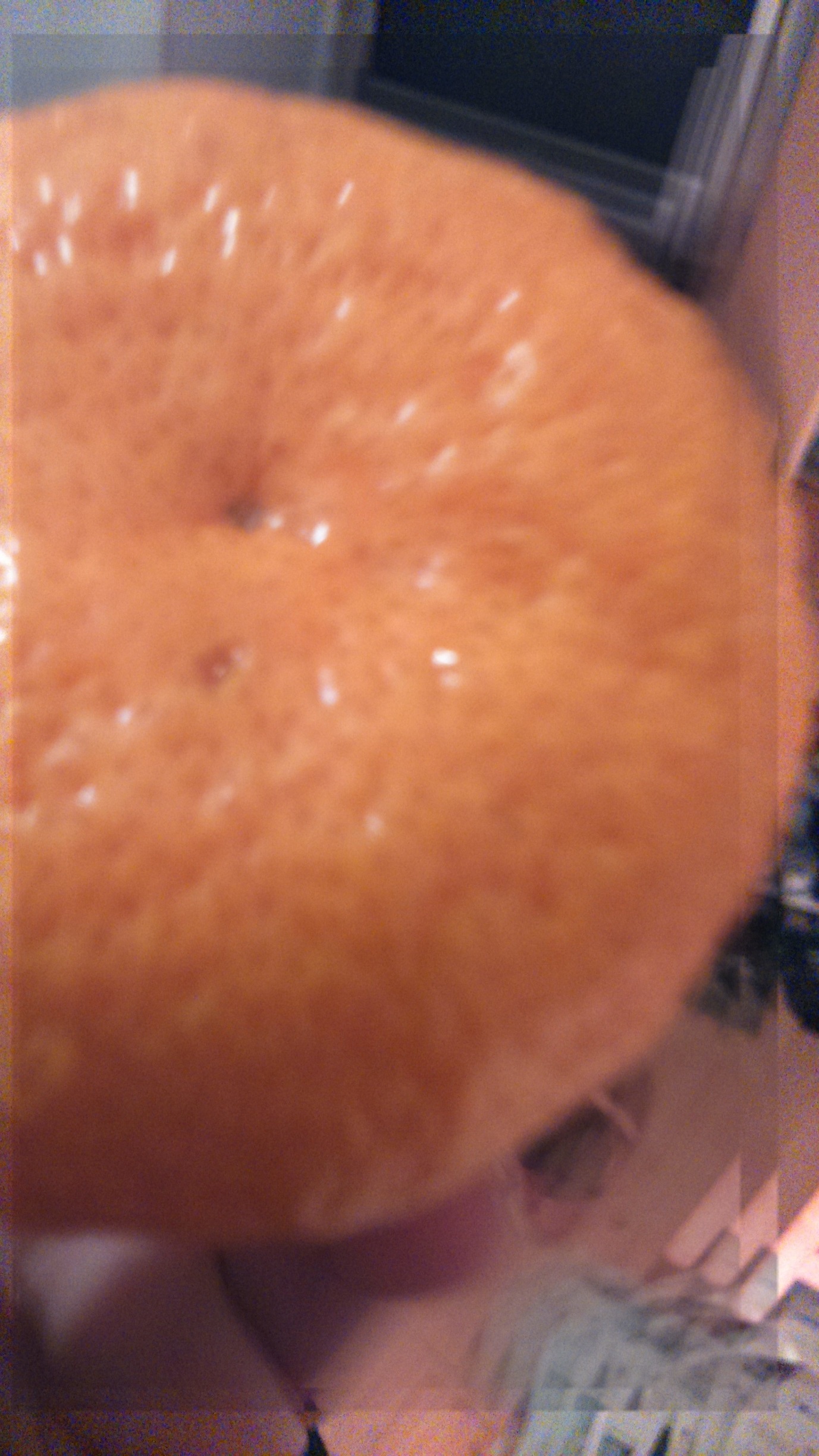 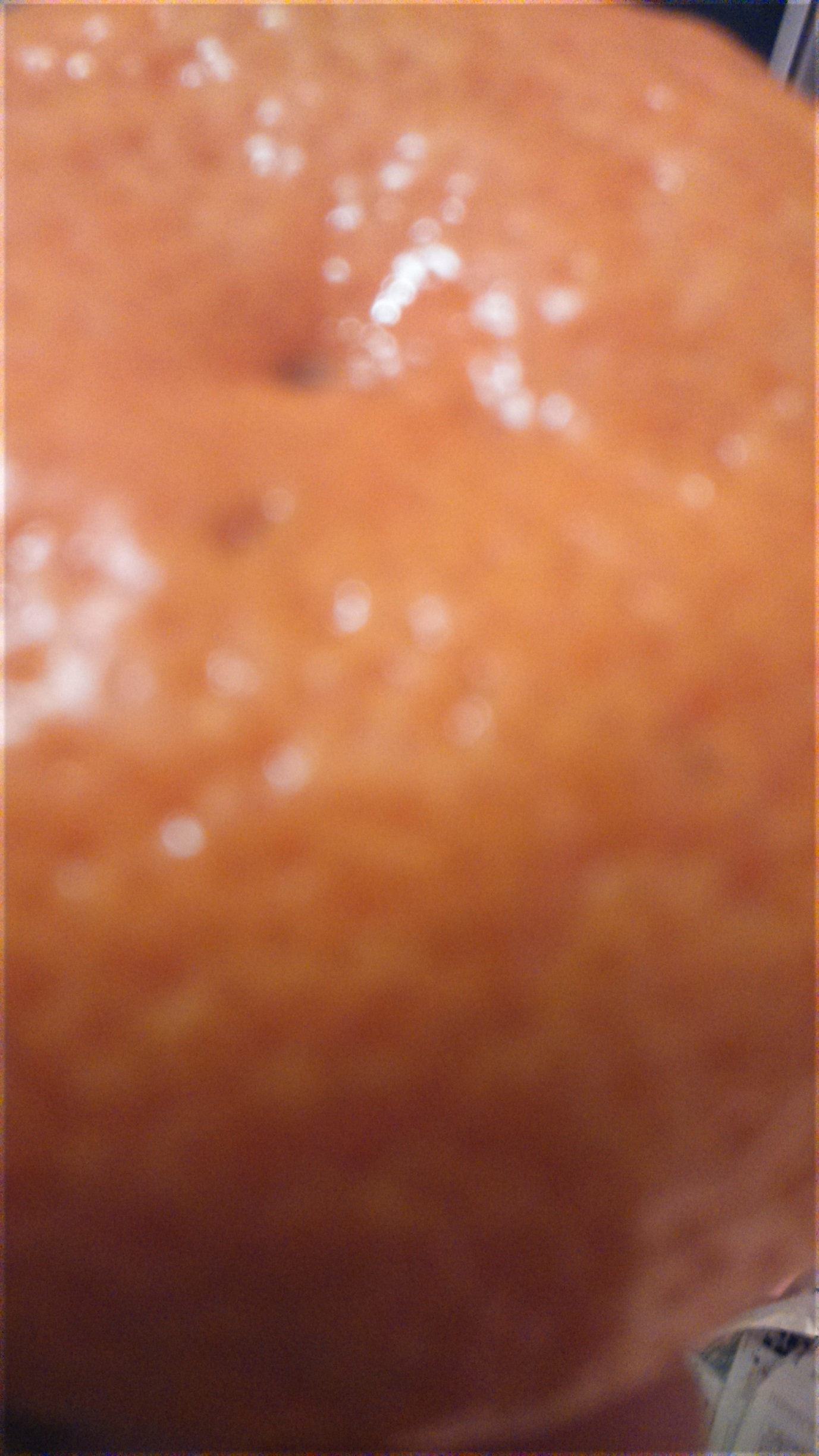 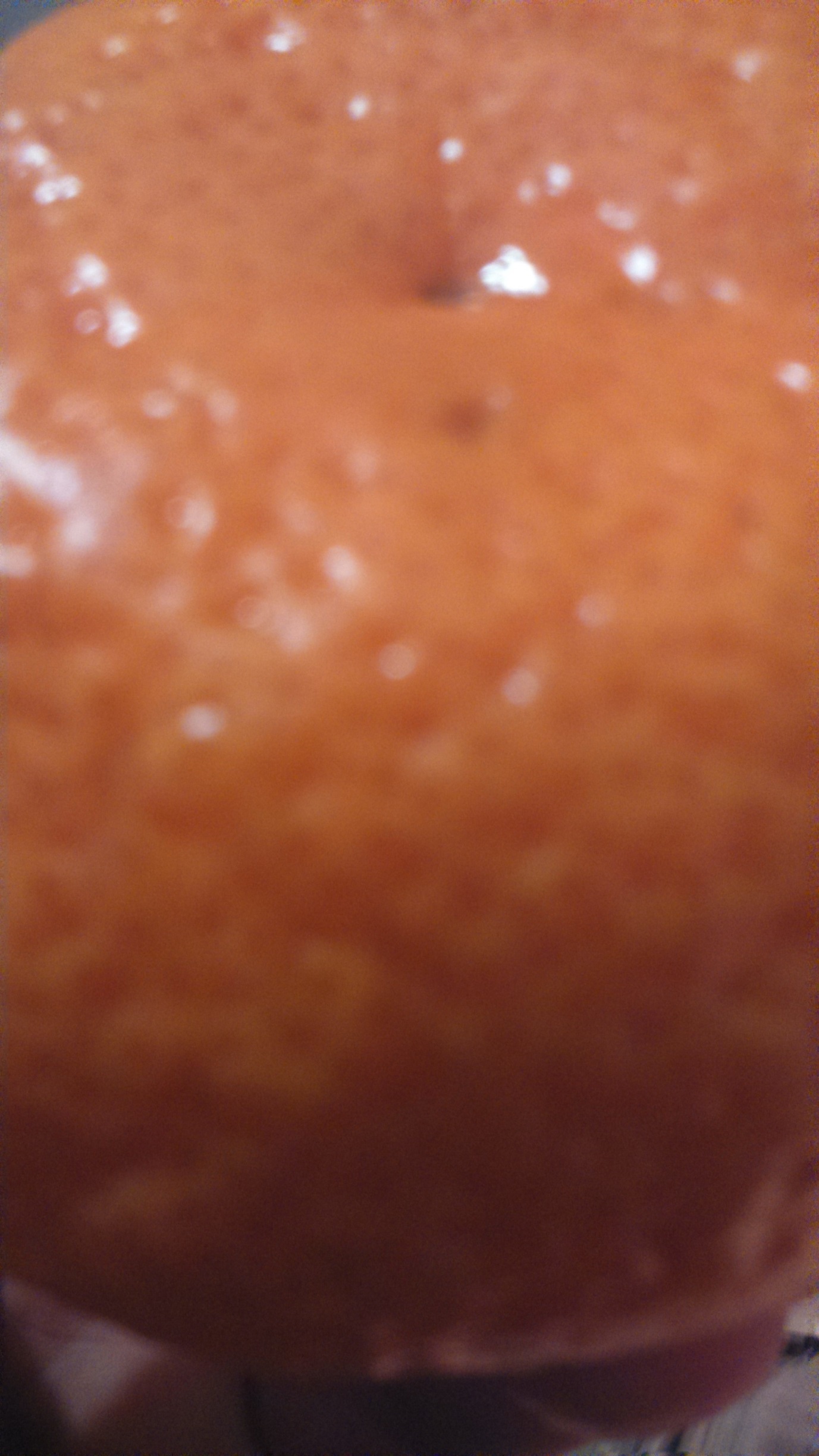 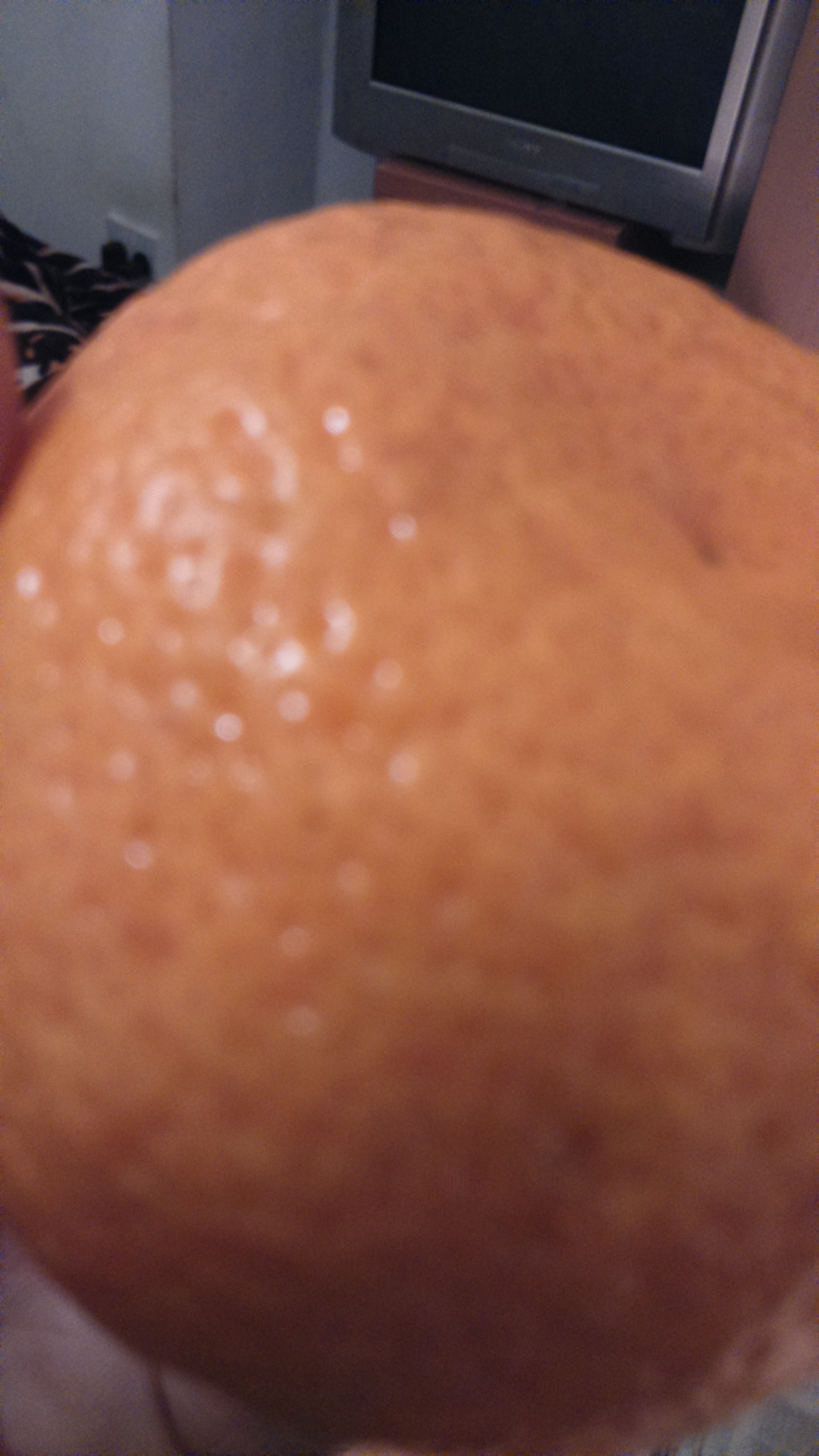 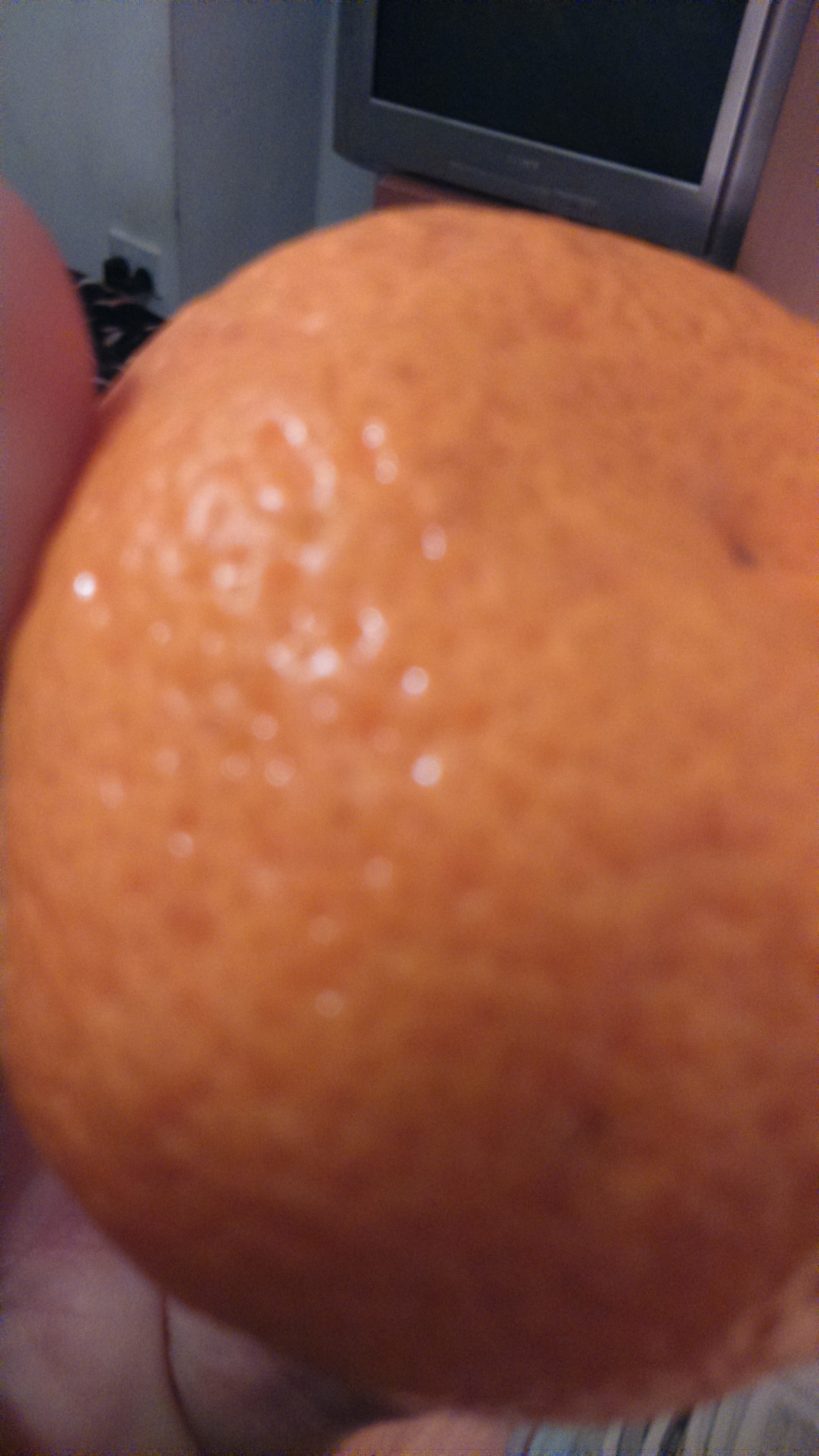 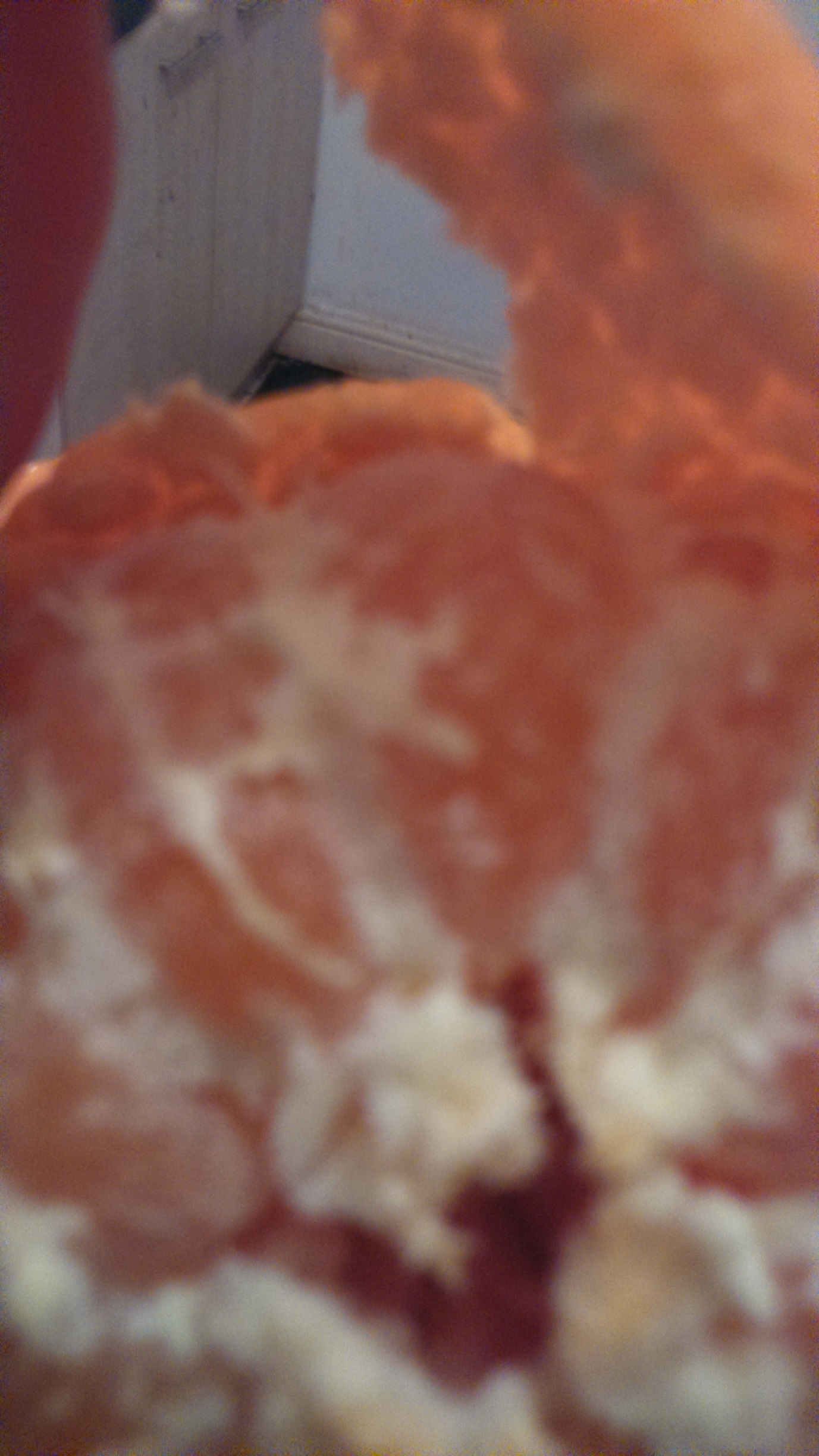 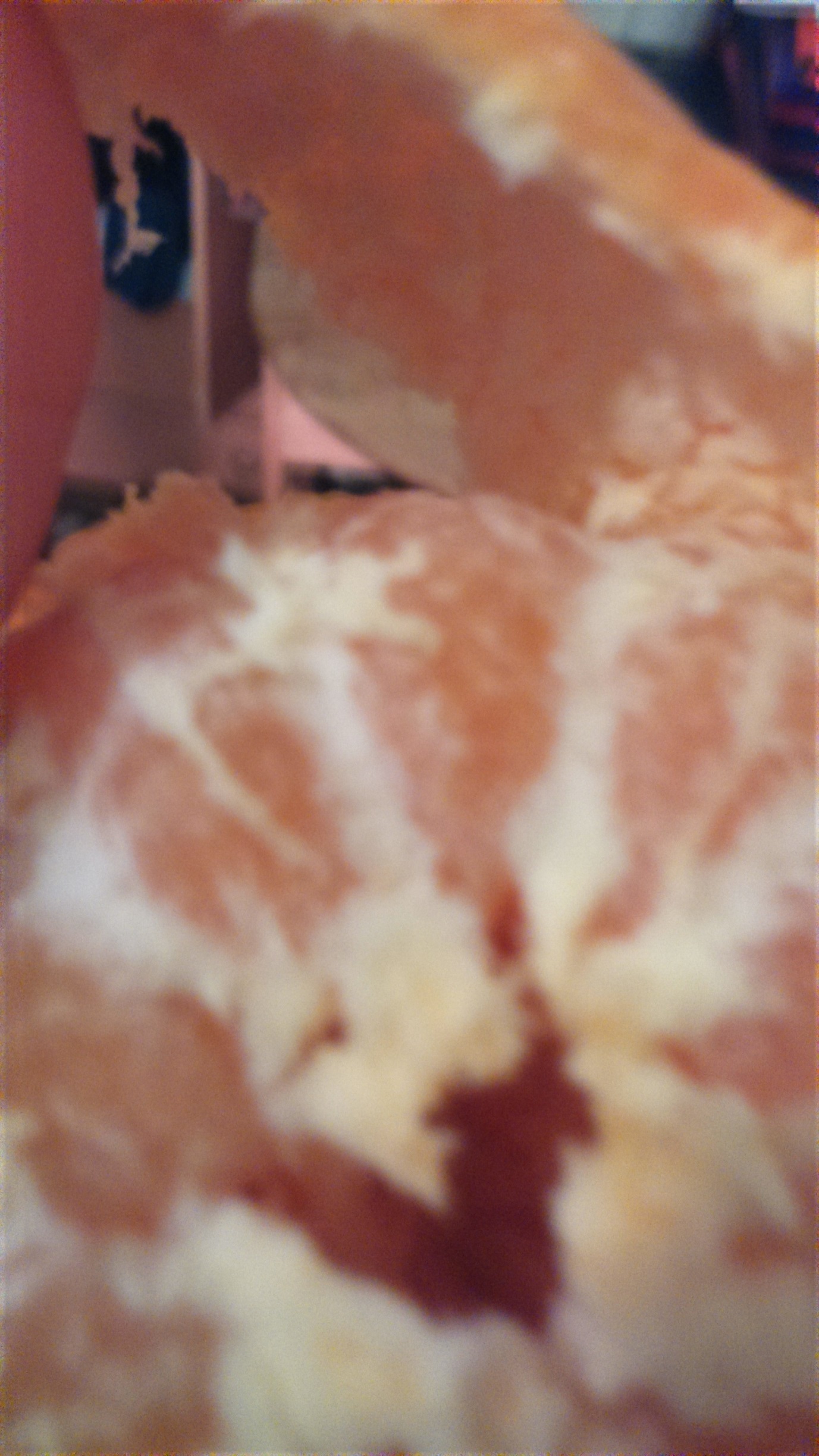 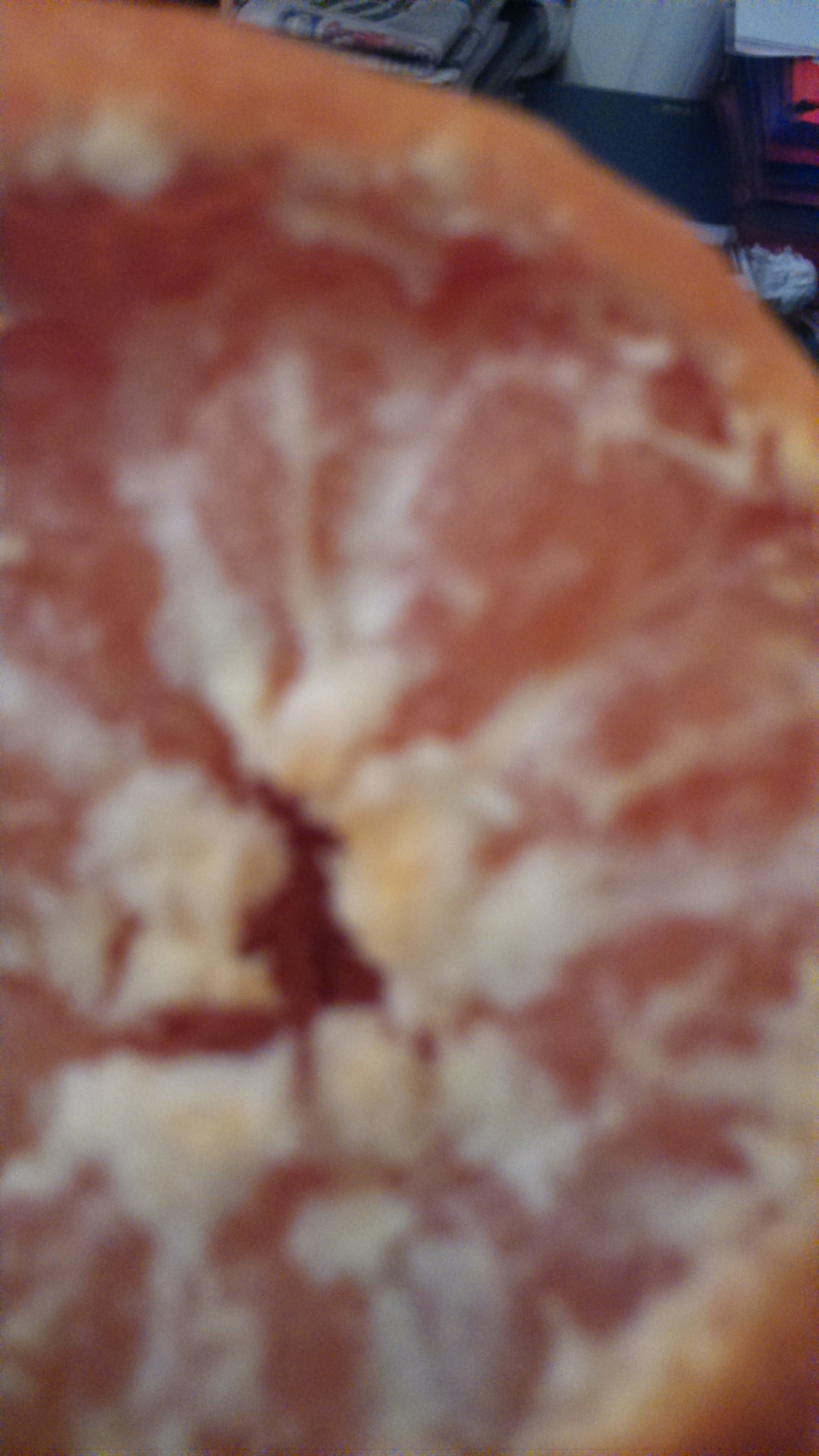 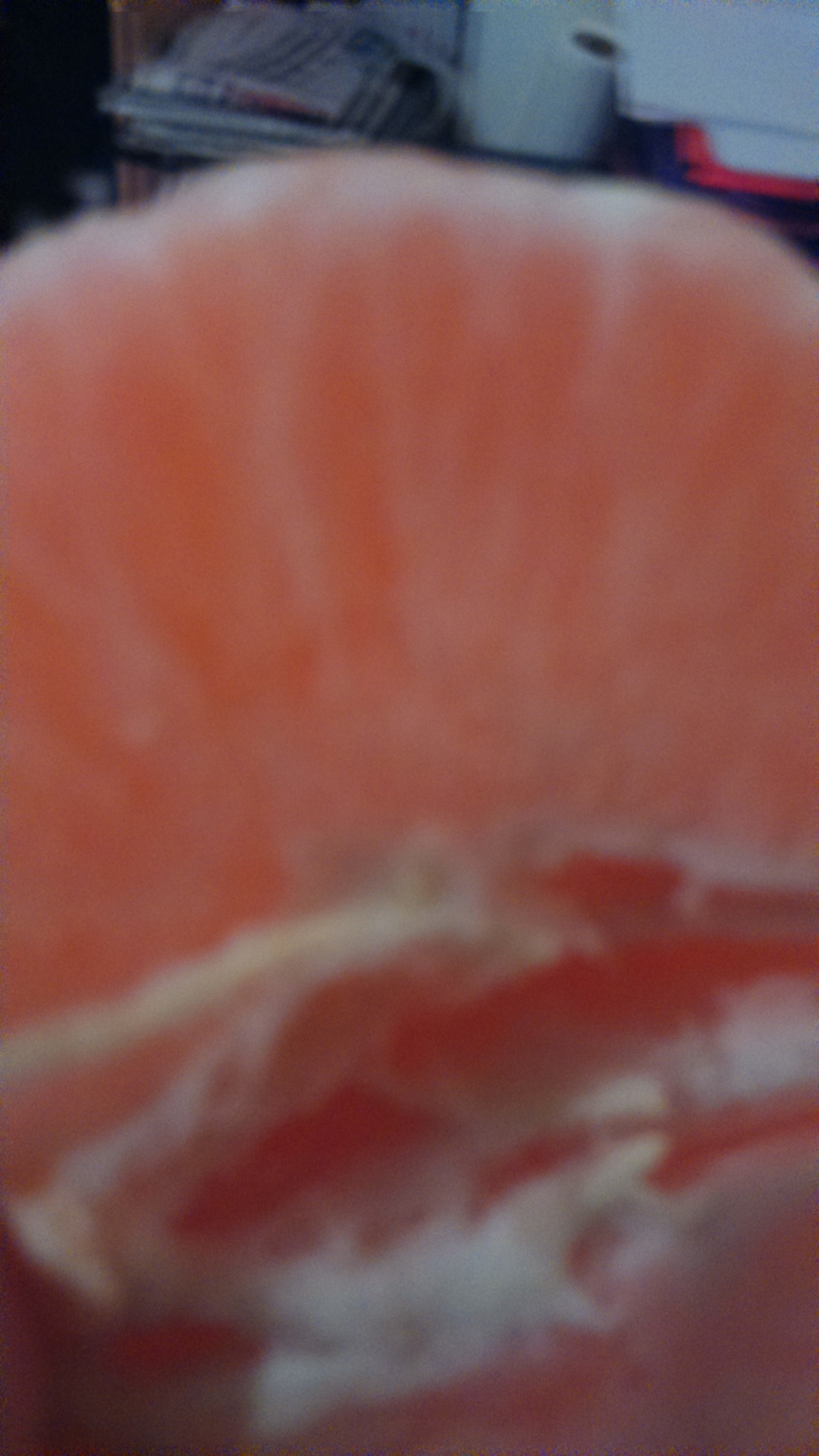 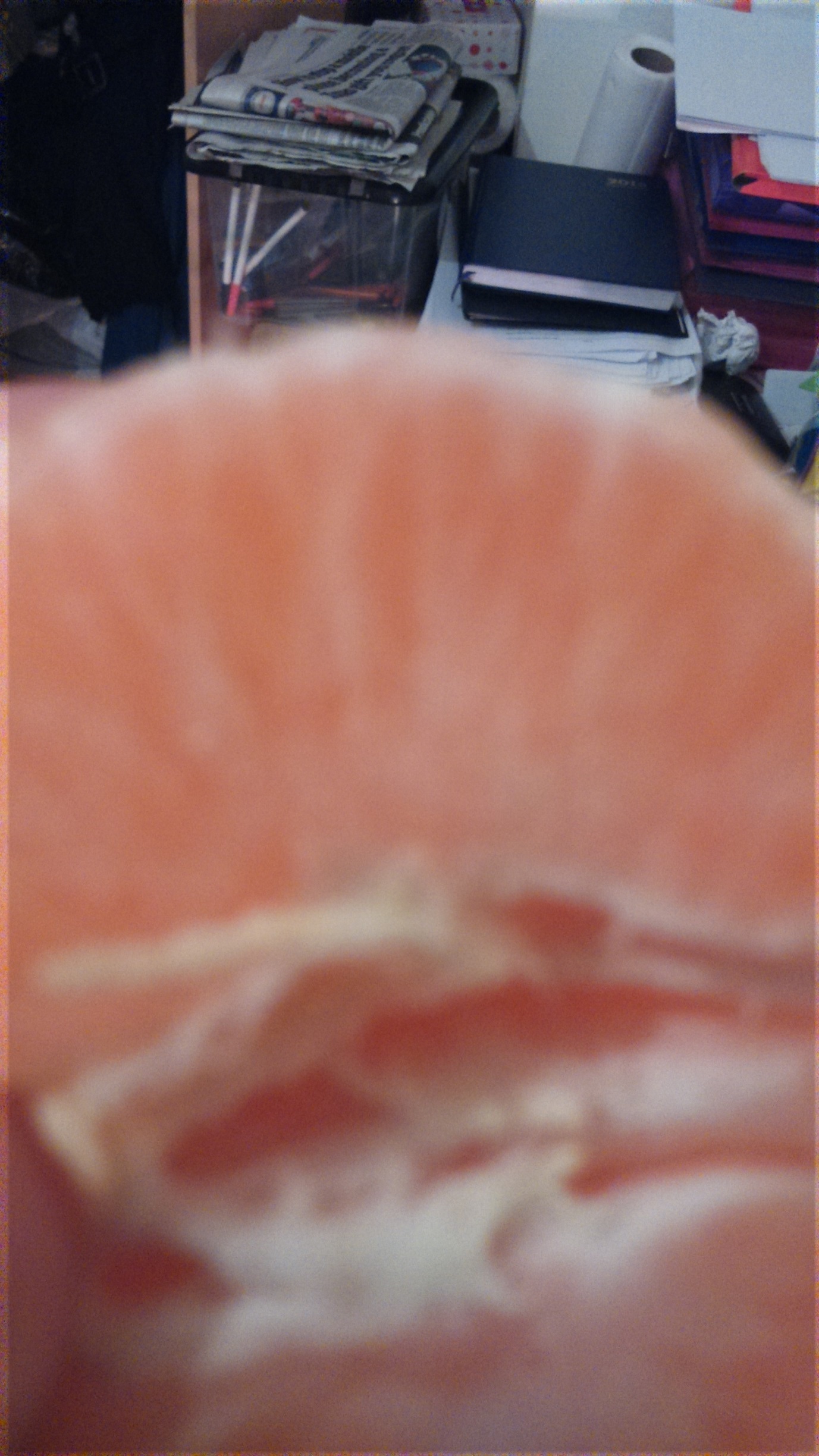 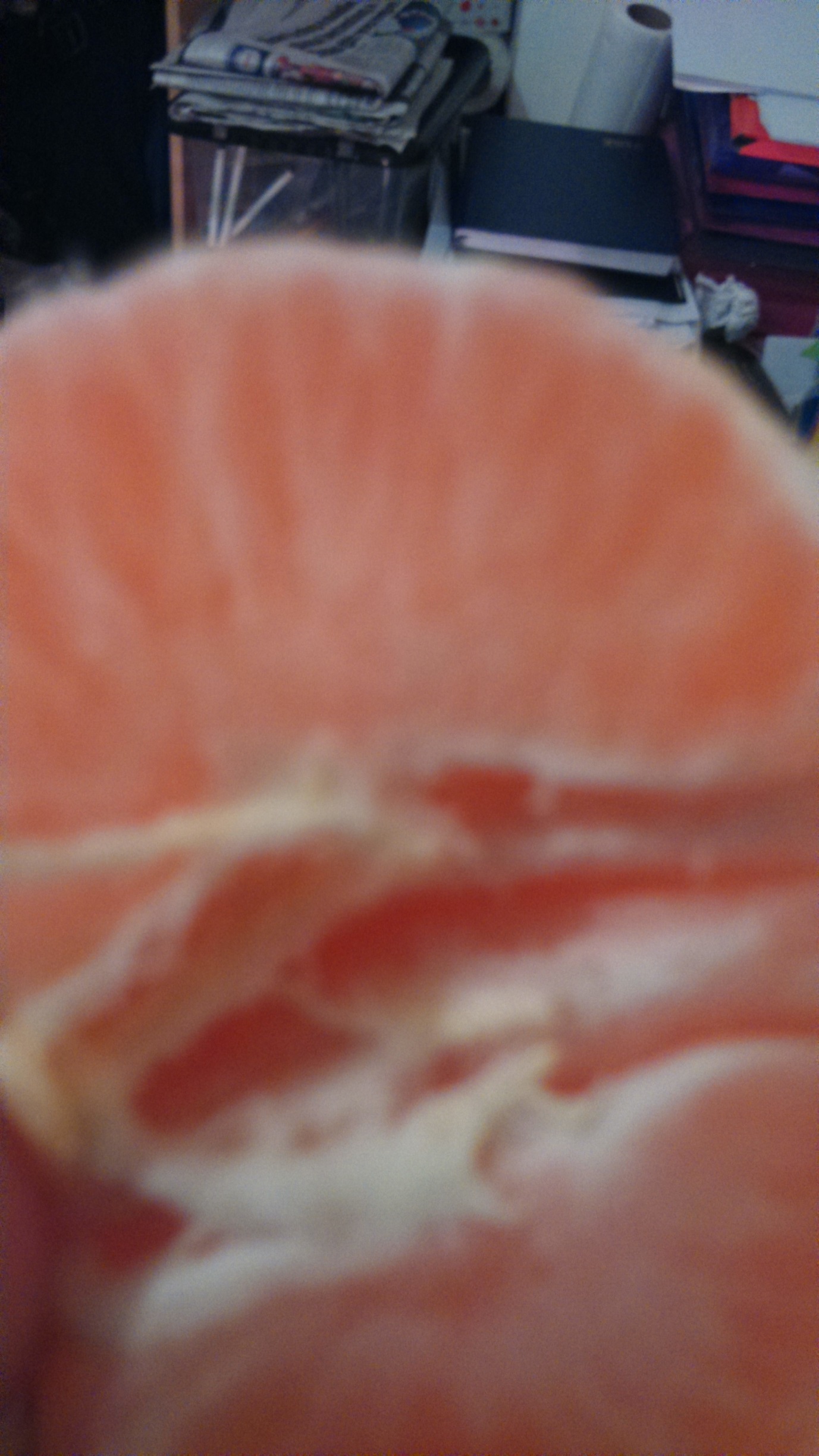 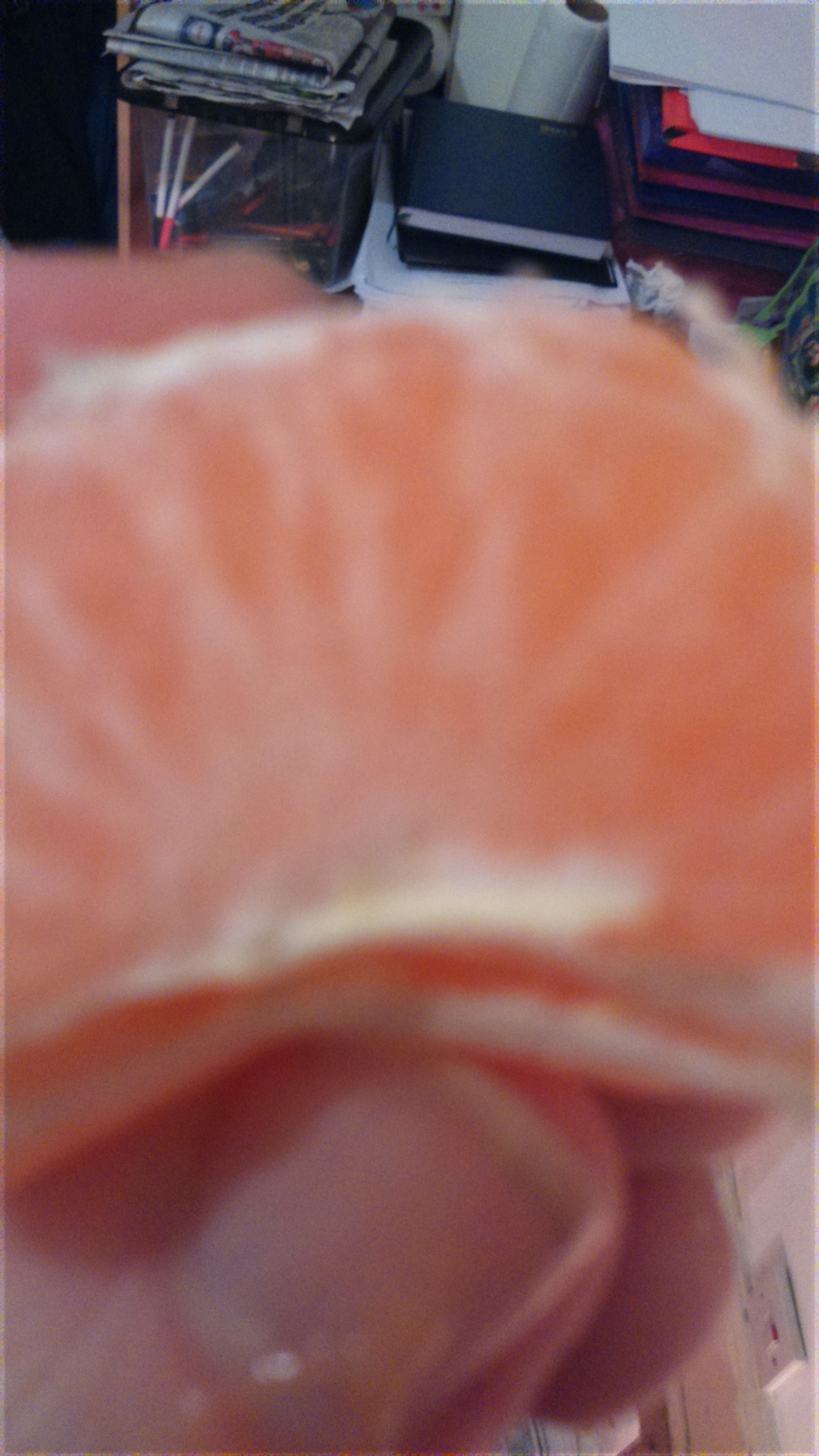 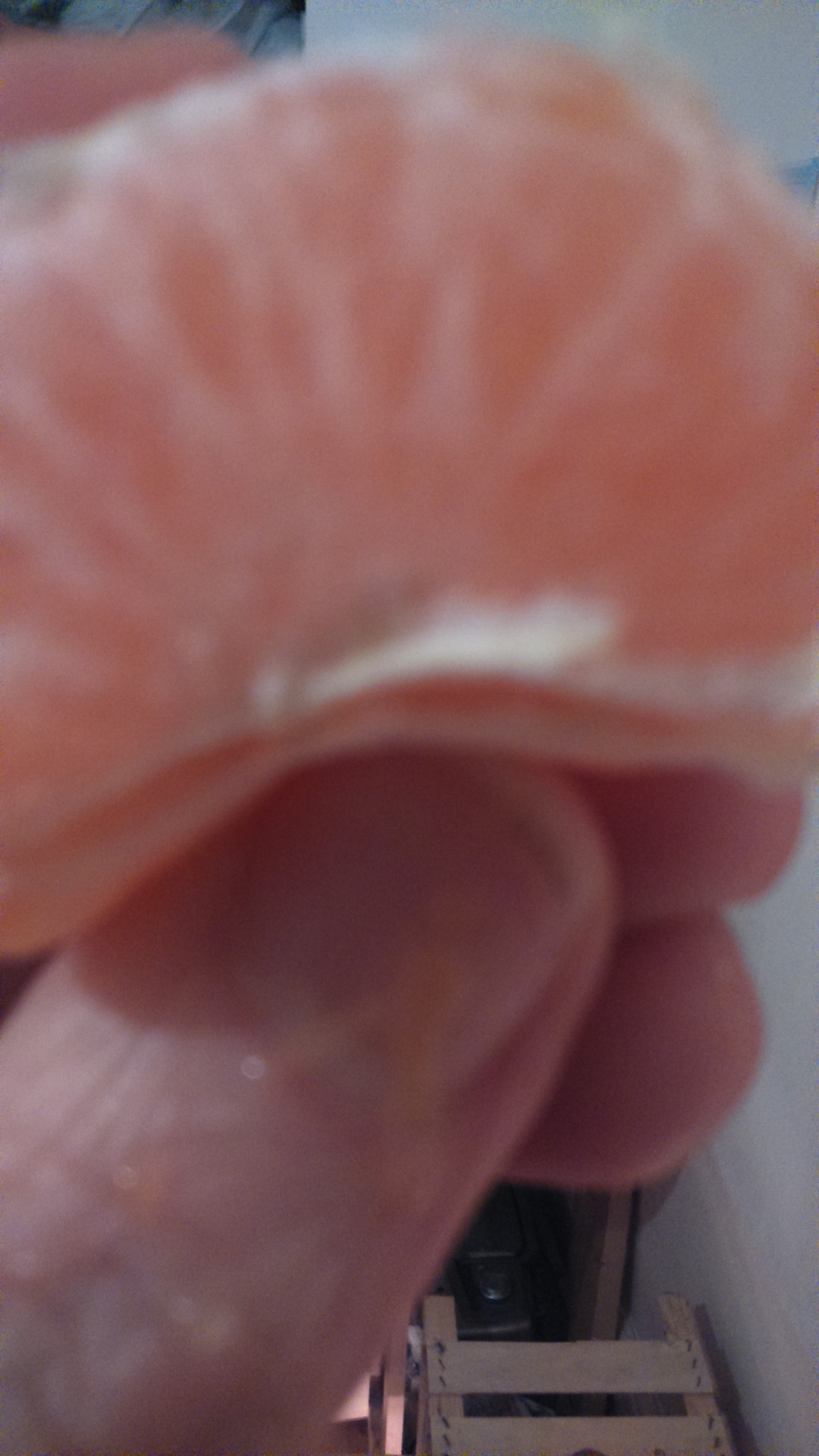 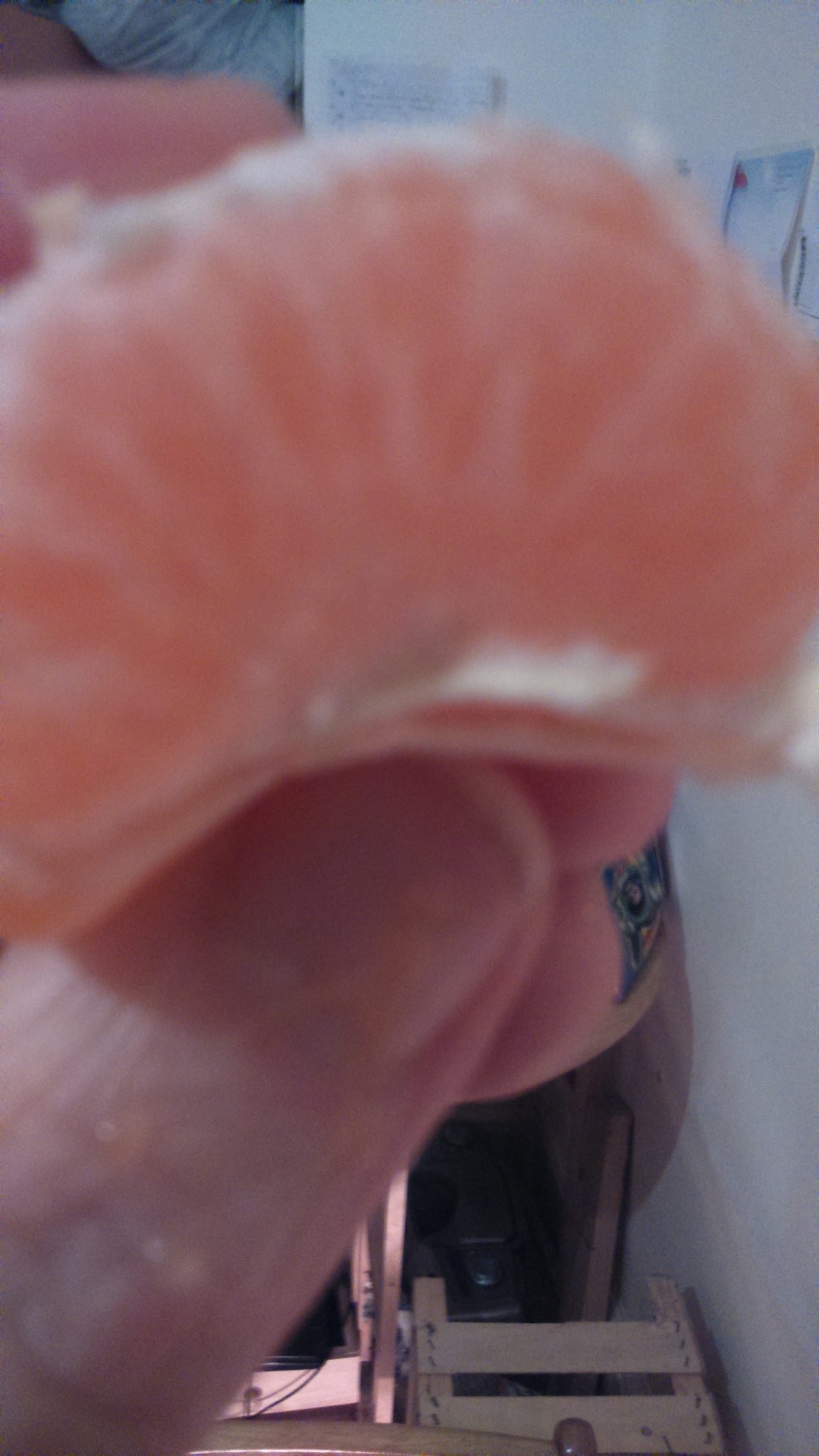 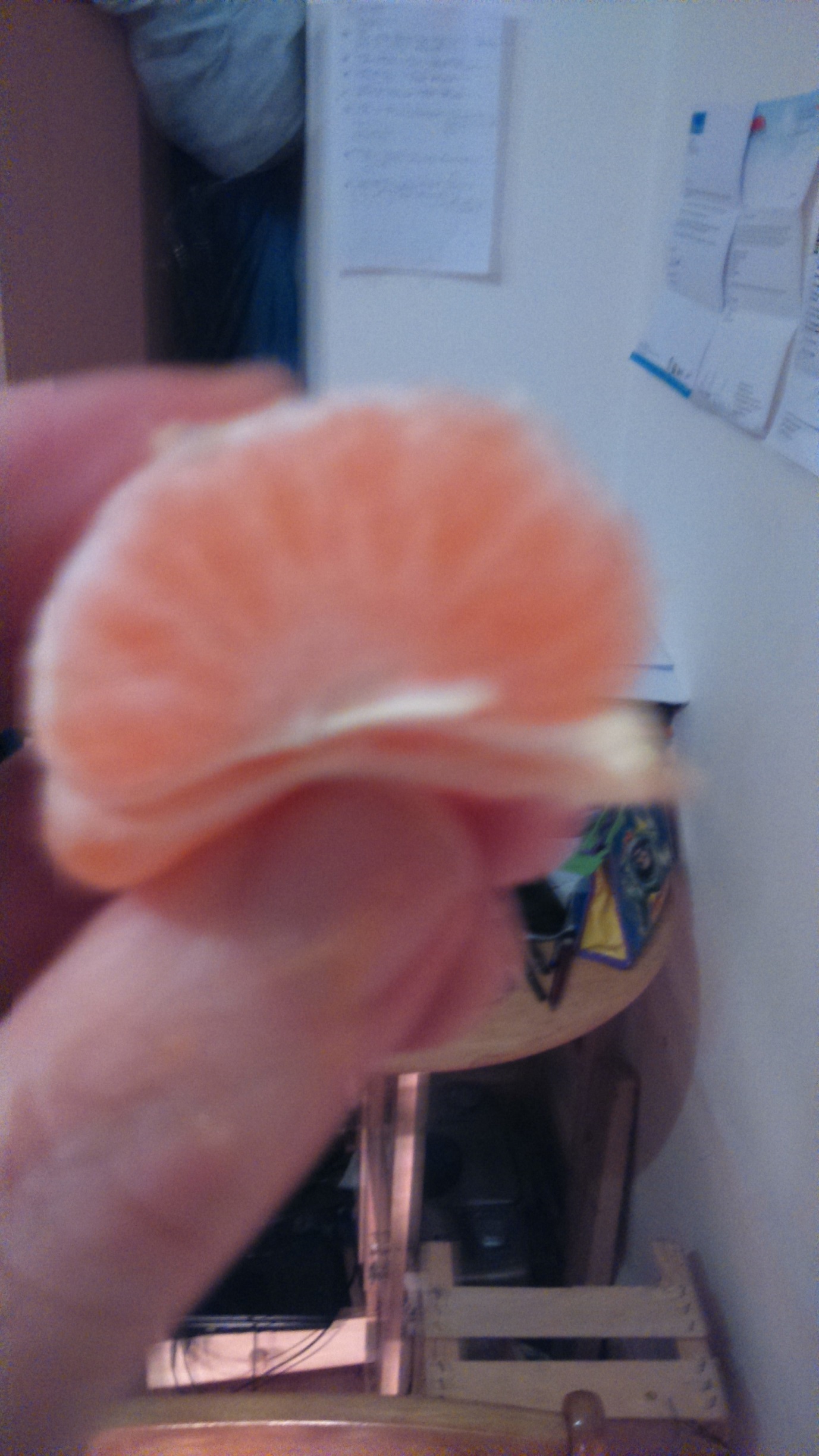 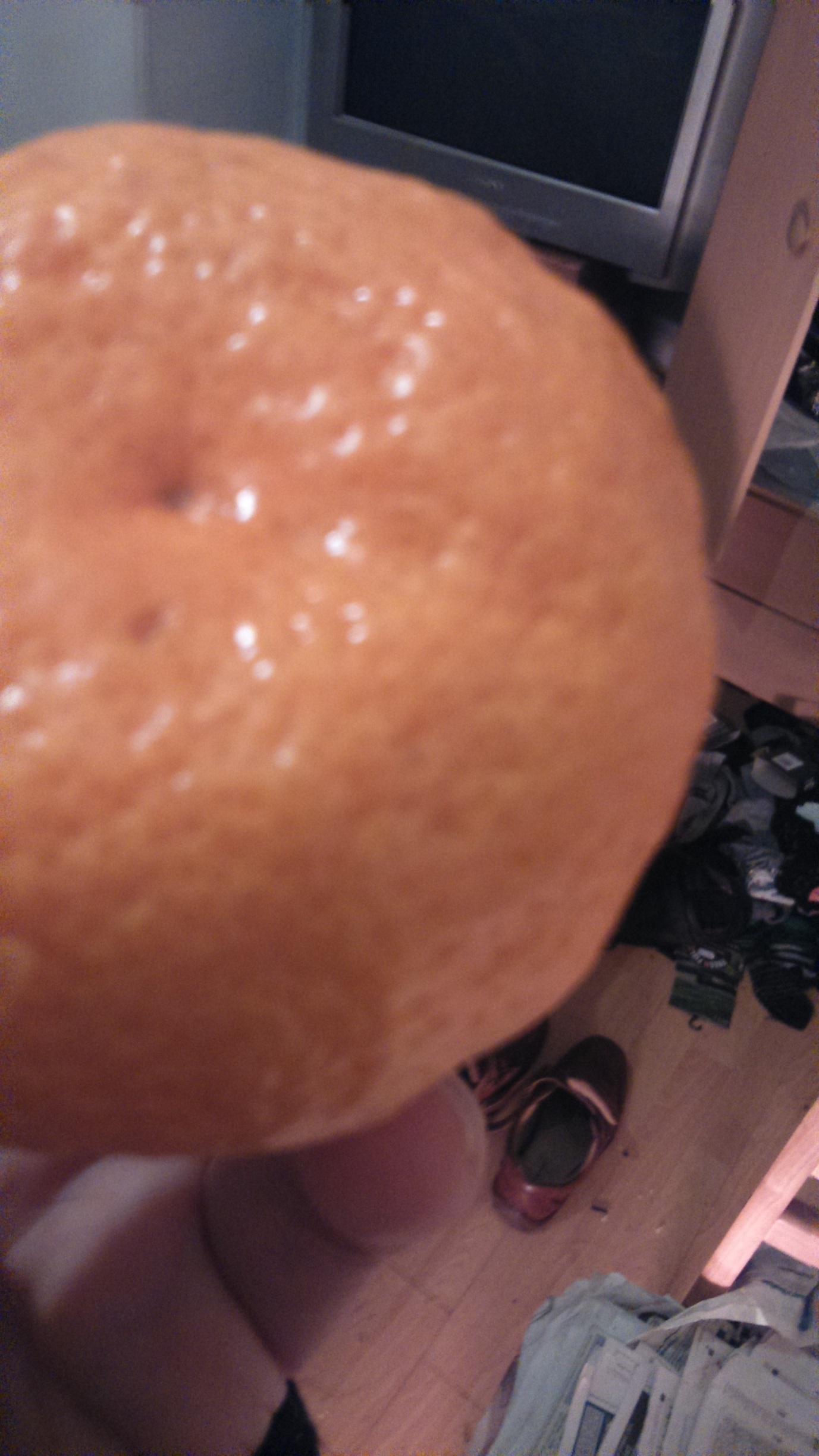 